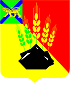   ДУМАМИХАЙЛОВСКОГО МУНИЦИПАЛЬНОГО  РАЙОНАРЕШЕНИЕ	с. Михайловка28. 03. .	                                                   № 410Об   отчете  о работе Думы Михайловского муниципального района за 2012 годЗаслушав информацию председателя Думы Михайловского муниципального района  Остапца В.В.,   Дума Михайловского муниципального района                                             Р Е Ш И Л А:1.  Отчет о работе Думы Михайловского муниципального района за 2012 год утвердить.2. Данное решение опубликовать в районной газете «Вперед», разместить на сайте администрации на странице Думы Михайловского муниципального района.3.  Настоящее  решение вступает в силу со дня   его принятия.Председатель Думы Михайловскогомуниципального района                                                             В.В. ОстапецОТЧЕТо работе Думы Михайловского муниципального района за 2012 год       Вашему вниманию представляется для обсуждения отчет о работе Думы Михайловского муниципального района за 2012 год, который ежегодно, в соответствии с Регламентом,  рассматривается на заседании Думы.Дума Михайловского муниципального района является представительным органом Михайловского муниципального района и обладает правами юридического лица.Дума муниципального района представлена 16 депутатами  (один округ не имеет избранного представителя по причине досрочного прекращения полномочий депутата в связи со смертью).  Депутаты избраны на муниципальных выборах на основе всеобщего равного и прямого избирательного права тайным голосованием, в соответствии с порядком, установленным Уставом, сроком на пять лет и вправе осуществлять свои полномочия после избрания не менее двух третей от установленной численности депутатов. Дума Михайловского муниципального района 4 созыва была избрана на выборах органов местного самоуправления 14 марта 2010 года. В состав Думы ММР было избрано 17 человек, представляющих интересы около 36 тысяч жителей района.В своей деятельности депутаты Думы района руководствуются Конституцией Российской Федерации, Федеральным и Краевым законодательством, требованиями Устава Михайловского муниципального района, Регламентом Думы Михайловского муниципального района.Одним из приоритетных направлений в деятельности Думы Михайловского муниципального района в истекший период была реализация Федерального Закона от 6 октября 2003 года № 131-ФЗ «Об общих принципах организации местного самоуправления в Российской Федерации», расширенное применение положительного опыта, накопленного в процессе его реализации.Дума Михайловского муниципального района состоит из 4-х постоянных комиссий и Аппарата, обеспечивающего работу Думы. Работа постоянных комиссий в истекшем периоде строилась на  основе «Положения о постоянных комиссиях» и планов их  работы, которые утверждаются и формируются на основе предложений депутатов, текущих задач, требований постоянно меняющегося законодательства о местном самоуправлении.          Постоянную комиссию по бюджетно-налоговой, экономической политике и финансовым ресурсам и собственности возглавляет депутат от 11 избирательного округа Ломовцев В.В. В состав комиссии входит 7 депутатов. За истекший период комиссия провела 14 заседаний, на которых рассмотрено 74 вопроса. В центре внимания комиссии в отчетном периоде находились вопросы планирования и исполнения бюджета, увеличения доходной части бюджета и контроля за эффективным  расходованием бюджетных средств. На    постоянном     контроле    комиссии     находятся  и   вопросы,     связанные    с  распоряжением имуществом района.          Собственные доходы бюджета Михайловского муниципального района в 2012 году исполнены со снижением на 30,00% , по сравнению с 2011 годом, в связи с прекращением деятельности на территории района предприятий, осуществляющих строительство газо-и нефтепроводов,  что в денежном выражении составило 226 579,0 тысяч рублей.Сумма  налога на доходы физических лиц составляет 70% от общей доходной части бюджета. Второй по объему доходный источник - это доходы от использования имущества, находящегося в муниципальной собственности.Обеспечена сбалансированность районного бюджета, принятые расходные обязательства выполняются.Доходная и расходная часть бюджета в течении 2012 года уточнялась 10 раз.            Полученные  сверх принятых обязательств на 2012 год собственные средства направлены на исполнение полномочий района - увеличение бюджетных ассигнований на улучшение материально-технической базы и проведение ремонтов по бюджетным учреждениям района в том числе:            1) по управлению образования:  на увеличение заработной платы в детских дошкольных учреждениях с 01.01.2012г. – 2 975,0 тыс. руб.; на  текущие расходы, ремонты школ и детских садов направлено бюджетных средств 21 510,4 тыс. руб.;  на открытие филиала д/сада «Светлячок» 6 000,00 тыс. руб.;  на ремонты первых классов – 3 665,40 тыс. руб.           2) по культуре: на проведение Дальневосточной Сорочинской ярмарки – 1 000,0 тыс. руб.; на увеличение заработной платы, тарифы на коммунальные услуги – 2 250,0 тыс. руб.          Решением Думы Михайловского муниципального района создана контрольно-счетная комиссия, функции которой возложены на комиссию по бюджетно-налоговой, экономической политике и финансовым ресурсам и собственности,  работой которой руководит председатель комиссии.               В исполнение контрольных функций, Комиссией проведена  21 проверка и выданы заключения по следующим направлениям финансово-экономической деятельности:         - Проверка начисления и поступления арендной платы по договорам аренды с ОАО «Приморскуголь»;        - Проверка о ходе выполнения целевой Программы «Развитие архивного дела  в Михайловском муниципальном районе на 2009- 2011годы»;        - Проверка использования бюджетных средств, направленных на проведение ремонтных работ по «МОУ СОШ № 1 п. Новошахтинский» в 2011 году;        -  Проверка отчета об исполнении бюджета за 2011 год;         - Проверка отчета по исполнению бюджета Михайловского муниципального за 1 квартал 2012г., 1 полугодие 2012г., 9 месяцев 2012г.;          - Проверка по факту устранения недостатков и дефектов по ремонту МОУ ДОД «Центр детского творчества» с. Михайловка;        - Контрольная проверка учета арендной платы по договорам аренды земельных участков Михайловского муниципального района;          - Заключение  по         проекту        бюджета        Михайловского муниципального района на  2013 финансовый год и плановый период 2014-2015 годов;         - Проведены проверки по обследованию исполнения МКОУ «Методическая служба обеспечения образовательных учреждений» ММР бюджетных полномочий получателя бюджетных средств районного бюджета;          -   Проверки   по факту внесения изменений и дополнение в решение Думы ММР от 26.12.2011г. № 255 «О районном бюджете  Михайловского муниципального района на 2012г.»         - Ревизия финансово-хозяйственной деятельности администрации Михайловского сельского поселения за 2011 год  (по требованию  от 24.04.2012г. № 7046 отделения ЭБ и ПК ОМВД по Михайловскому району);           - Проверка  соблюдения  требований бюджетного законодательства при принятии соответствующих решений  Михайловского сельского поселения (по требованию прокуратуры Михайловского района № 1562ч-2012 от 19.11.12г);        Согласно Положения о комиссии, акты  проверок в обязательном порядке направляются председателю Думы и  главе администрации района для принятия мер.        На постоянном контроле комиссии находится вопрос о ходе выполнения наказов избирателей депутатам Думы района.          В работе комиссии, как правило, принимает участие не менее 85% членов комиссии. Комиссию по социальной политике и защите прав граждан,  законности и правопорядка (охрана здоровья, образование, соцзащита) возглавлял до 24 декабря 2012 года  депутат от 14 избирательного округа Остапец В.В., а  после сложения с него полномочий в связи с избиранием на должность Председателя Думы Михайловского муниципального района – председателем комиссии был избран Тен А.М. - депутат от 10 избирательного округа.В 2012 году работа комиссии по социальной политике и защите прав граждан, законности и правопорядка Думы Михайловского муниципального района строилась на основе утвержденного плана.В 2012 году проведено 11 заседаний комиссии, то есть также как и в 2011 году (11). Из них проведено  8  совместных заседаний с комиссией по молодежной политике, культуре и спорту (в 2011 году  из 11  проведено 4 совместных заседания  с комиссией по молодежной политике, культуре и спорту и 1 совместное заседание - с комиссией по землепользованию и сельскому хозяйству). Явка депутатов на заседания комиссии составляла около 80%.	Увеличилось количество рассмотренных комиссией вопросов. За  указанный период комиссия  рассмотрела  78 вопросов, что на 10 вопросов больше чем в 2011 году (в 2011 году - 68 вопросов, в 2010 г. – 41), по результатам обсуждения которых  комиссией принято 78 решений, из них более половины  вынесено на рассмотрение Думы района.На заседаниях комиссии рассматривались следующие вопросы:- о ходе подготовки и прохождения отопительного сезона в Михайловском муниципальном районе;- об утверждении плана работы  комиссии;- о ходе выполнения целевых муниципальных программ (О  ходе выполнения Программы содействия занятости населения Михайловского муниципального района на 2010-2012 г.г., О ходе выполнения  муниципальной целевой программы «Социальное развитие села в Михайловском муниципальном районе на 2011-2013 годы», об организации энергоснабжения и газоснабжения в границах Михайловского муниципального района,  о возможности  решения проблемы строительства очистных сооружений в с. Михайловка);- о ходатайствах  о награждении Почетной грамотой Думы Михайловского муниципального района,  Законодательного Собрания Приморского края;- о проектах нормативных  правовых актов  в сфере противодействия коррупции и в сфере муниципальной службы, реализации гарантий депутатов;- об организации летнего отдыха детей и подростков;- о проектах  правового акта об утверждении структуры администрации района;- об итогах проведения депутатами депутатских  рейдов  в образовательных учреждениях;- о внесении изменений и дополнений в Устав района;          - о  работе государственной жилищной инспекции по контролю за обеспечением прав и законных интересов граждан при предоставлении  при предоставлении им жилищных и коммунальных услуг;-  многие другие вопросы.Наиболее актуальными  явились   вопросы: о ходе реализации целевых муниципальных  программ, о прохождении отопительного  сезона на территории района, об организации работы детских учреждений (организация образования, питания, занятости и отдыха детей). Как и в предыдущем году,  постоянно в поле зрения комиссии находились вопросы по подготовке и прохождению отопительного сезона, оздоровлению и занятости детей. Депутатами проведены  рейды по контролю за исполнением данных  вопросов. Постоянную комиссию по землепользованию и сельскому хозяйству, транспорту, строительству и продовольственной политике возглавляет депутат от 6 избирательного округа Демченко В.Н. В центре внимания деятельности этой комиссии, в которую входят 7 депутатов, являются вопросы производственной сферы.        За прошедший год было проведено 10 заседаний комиссии, 1 заседание было проведено совместно с Комиссией по социальной политике и защите прав граждан, законности и правопорядка (охрана здоровья, образование, соцзащита), 1 заседание было проведено совместно с Комиссией по бюджетно-налоговой, экономической политике, финансовым ресурсам и собственности.  На заседаниях комиссии было рассмотрено 39 вопросов. В сфере интересов комиссии находились вопросы территориального планирования и проектирования газификации в Михайловском муниципальном районе, выделения земельных участков и обеспечение их инфраструктурой, вопросы утилизации отходов и экологии. В том числе рассматривались следующие вопросы:       -  О  ходе выполнения программы «Социальное развитие села на 2011-2012 годы»;    - Об организации и осуществлении мероприятий по гражданской обороне, защите населения от чрезвычайных ситуаций природного и техногенного характера;    - О работе администрации Михайловского муниципального района по контролю за рекультивацией земель в Михайловском муниципальном районе;    - О нормах предоставления земельных участков в собственность гражданам на территории Михайловского муниципального района;    - О территориальном планировании в Михайловском муниципальном районе;    - О нормах  предоставления земельных участков в собственность гражданам на территории Михайловского муниципального района;    - О создании условий для развития сельскохозяйственного производства в поселениях, распределении рынка сельскохозяйственной продукции, сырья, продовольствия;    - О начале весенне-полевых работ в Михайловском муниципальном районе;    - О стратегии социально-экономического развития Михайловского муниципального района на период 2012 – 2025 г.г.;    - О выполнении работ по благоустройству и санитарной очистке населенных пунктов Михайловского муниципального района;    - О состоянии автодорог муниципального значения на территории Михайловского муниципального района и мерах по повышению безопасности дорожного движения в Михайловском районе;    - О работе продовольственных рынков на территории Михайловского района;    - Информация о работе ОМВД России по Михайловскому району за 6 месяцев 2012 года;    - О состоянии автодорог муниципального значения на территории Михайловского муниципального района и мерах по повышению безопасности дорожного движения в Михайловском районе;    - О создании условий для предоставления транспортных услуг населению, организации транспортного обслуживания населения в границах Михайловского муниципального района;    - Об устранении администрацией Михайловского муниципального района недостатков в сфере контроля за использованием земель, находящихся в муниципальной собственности, переданных в аренду, выявленных в ходе депутатской проверки;    - О состоянии автодорог муниципального значения на территории Михайловского муниципального района и мерах по повышению безопасности дорожного движения в Михайловском районе;    - Об организации утилизации  и переработке отходов на территории Михайловского муниципального района;    - Об утверждении Положения о создании условий для предоставления транспортных услуг населению и организации транспортного обслуживания между поселениями в границах Михайловского муниципального района;Эти и многие другие вопросы рассматривались на заседаниях комиссии за истекший период.         Под постоянным контролем комиссии находились проблемы благоустройства населенных пунктов, состояние автодорог и ход сельскохозяйственных работ на территории района. Особое внимание комиссии в прошедшем году было направлено на работу администрации Михайловского муниципального района по контролю за использованием земель, находящихся в муниципальной собственности. Неоднократно комиссия возвращалась к этому вопросу, заслушивала информацию об устранении выявленных раннее недостатков. И до сих пор этот вопрос находится на особом контроле.        По всем рассмотренным вопросам были вынесены решения, особо важные и актуальные вопросы комиссия выносила на рассмотрение Думы Михайловского муниципального района для принятия коллегиального решения. Все программы, относящиеся к компетенции комиссии, находятся на постоянном контроле.        Постоянную комиссию по  молодежной политике, культуре и спорту в 2012 году возглавлял депутат от 3 избирательного округа Самохин А.Л. В состав комиссии входят 5 депутатов.        За прошедший год было проведено 11 заседаний комиссии, в том числе 7 заседания было проведено совместно с Комиссией по социальной политике и защите прав граждан, законности и правопорядка (охрана здоровья, образование, соцзащита).       На заседаниях комиссии был рассмотрен 47 вопросов, большинство вопросов касались развития культуры и спорта на территории Михайловского района, часто затрагивались проблемы молодежи и патриотического воспитания граждан, в том числе были рассмотрены следующие вопросы:        - Об организации работы по обеспечению условий для развития физической культуры и спорта в образовательных учреждениях, расположенных на территории поселка Новошахтинский;       - О ходе выполнения муниципальной программы развития физической культуры и спорта в Михайловском муниципальном районе на 2006-2015 г.г., утвержденной решением Думы Михайловского муниципального района №198 от 21.02.2006 г.;       -    О работе в сфере молодежной политики в 2011 году и планах на 2012 год;      -  О  ходе выполнения Программы содействия занятости населения Михайловского муниципального района на 2010-2012 г.г;     - О библиотечном обслуживании населения, в рамках Положения «Об организации библиотечного обслуживания межпоселенческой библиотекой Михайловского муниципального района» утвержденного решением Думы Михайловского муниципального района № 550 от 25.12.2008 года;      -  О патриотическом воспитании граждан в Михайловском муниципальном районе;      -  Об организации летнего отдыха детей и занятости  подростков в Михайловском муниципальном районе в 2012 году;     -  Об утверждении Положения  об организации  предоставления  общедоступного  и бесплатного  начального общего, основного общего,  среднего  (полного) общего  образования на территории Михайловского муниципального района;     - О ходе выполнения муниципальной долгосрочной целевой программы «Молодежь Михайловского муниципального района в  2012-2016 г.г.»;      - Об итогах проведения депутатских рейдов по пришкольным лагерям  в период летней оздоровительной кампании  2012 года;      -  Об организации  и проведении мероприятий, посвященных  Дню    Молодежи,  в Михайловском муниципальном районе в 2012 году;     - 	О подготовке школ к новому учебному году;     -  О работе ДЮСШ в летний период 2012 года и планах на новый 2012-2013 учебный год;     - О профилактике безнадзорности, беспризорности и правонарушений несовершеннолетних на территории Михайловского муниципального района;      - Отчет о работе Молодежного Совета Михайловского муниципального района за 2012 год;       Эти и многие другие вопросы рассматривались на заседаниях комиссии за истекший период. По всем рассмотренным вопросам  были вынесены решения, особо важные и актуальные вопросы комиссия выносила на рассмотрение Думы Михайловского муниципального района для принятия коллегиального решения. Все программы, относящиеся к компетенции комиссии, находятся на постоянном контроле.      Следует отметить, что в работе комиссий принимали участие все приглашенные должностные лица, и в истекшем периоде деятельность постоянных депутатских комиссий носила более эффективный характер в части реализации полномочий определенных статьей 15 ФЗ -131 «Об общих принципах организации местного самоуправления в Российской Федерации», Уставом Михайловского муниципального района.Основной организационной формой деятельности Думы является проведение пленарных заседаний, на которых рассматриваются и утверждаются нормативно-правовые акты по вопросам, отнесенным к компетенции района и другие вопросы, которые целесообразно рассматривать на заседаниях Думы.Полномочия Думы муниципального района закреплены в Уставе Михайловского муниципального района, определены Федеральным законом от 06.10.2003 №131-ФЗ  «Об общих вопросах организации местного самоуправления в Российской Федерации» и законодательством Приморского края.За прошедший год проведено 14 заседаний Думы, на которых принято 118 решений, проведено                4 публичных слушания по проекту устава района. В том числе на заседаниях Думы было принято 12  решений по внесению изменений и дополнений в Устав Михайловского муниципального района (в 2011 – 9), рассмотрено 39 вопросов,  связанных с бюджетом, налогами и финансами, собственностью,  4 вопроса по социальной политике, удовлетворены   1 представление и  1 протест прокурора. Заседания Думы проводились в соответствии с Регламентом, носили открытый гласный характер. На заседаниях Думы, как правило, присутствовали глава муниципального района   Чеботков    А.И.,    либо    его    первый    заместитель,    заместитель    прокурора Михайловского района, а также представитель районной газеты «Вперед». 	Также в работе Думы принимали участие приглашенные должностные лица государственных учреждений , администрации района, при обсуждении отдельных вопросов - руководители и должностные лица муниципальных предприятий, организаций и предприятий других форм собственности.Следует отметить, что явка депутатов на заседания Думы в истекшем году составила более 81%, заседания проходят с высокой активностью депутатов, многие решения принимались в спорах, выдвигались различные варианты при обсуждении поставленных вопросов. Переносов и срывов заседаний Думы из-за неявки депутатов в 2012 году не было.Несмотря на то, что в основе деятельности Думы лежит разработка и принятие нормативно-правовых актов, депутатам Думы приходится решать и вопросы повседневной жизни населения района, обращаться в вышестоящие органы. Одной из форм работы является организация приема избирателей депутатами районной Думы. Утвержден график приема депутатов, опубликованный в газете «Вперед», в котором обозначено время и место приема каждого депутата. Работа по рассмотрению обращений граждан проводилась в соответствии с законодательством и Уставом Михайловского муниципального района.           Немаловажным звеном депутатской деятельности в 2012 году являлась организация личного приема граждан на избирательных участках, рассмотрение жалоб и обращений избирателей. В 2012 году в Думу Михайловского муниципального района обратились   77  избирателей. Это происходило как  во время встреч на территории  округов, так и в ходе личных бесед, в повседневной жизни. Основные вопросы, по которым обращались граждане - ЖКХ, благоустройство придомовых территорий и дорог, социальные льготы, автобусное сообщение, оказание помощи в приобретении дров и трудоустройстве, ремонте колодцев и водопроводов.На основании обращений и просьб избирателей и на основании складывающейся в районе ситуации, были направлены письма в адрес:- прокурора Михайловского района;- директора филиала «Михайловский КГУП «Примтеплоэнерго»;- начальника РОВД Михайловского района;- начальника отдела по исполнению административного законодательства;- начальника отдела социальной защиты населения по Михайловскому району;- генерального директора НТК ООО «Исток-М»;- начальника ФГУ «Дальуправтодор».На все обращения были получены ответы и доведены до  заинтересованных лиц. По всем вопросам обратившимся избирателям даны исчерпывающие ответы в соответствии с существующим законодательством.С помощью депутатов были решены следующие актуальные для населения проблемы:- восстановлена работа информационно-культурного центра в с. Песчаное, в том числе проведение дискотек;- решена проблема с водоснабжением в с. Павловка;- произведен ремонт колодца по ул. Калининской;- отремонтирована кровля ФАП с. Осиновка;Депутатами постоянно проводится социальная работа – оказание помощи социально незащищенным слоям населения, поддержка объектов социальной сферы. В том числе депутатами – предпринимателями на протяжении всего периода оказывалась финансовая помощь обществу инвалидов и ветеранов, спонсорская помощь в проведении различных мероприятий как районного, так и краевого уровня.Депутаты Думы района принимают активное участие во всех общественно-значимых мероприятиях, проводимых на территории района. Депутатами проведена большая работа по исполнению своих наказов в области образования, здравоохранения, культуры.  В рамках исполнения наказов в 2012 году было:       - сделан ремонт водопровода в МДОБУ  № 3 «Березка» с. Михайловка;       - установлены игровые зоны, беседка, песочница, и приобретен игровой комплекс в МДОБУ № 16 «Светлячок» с. Михайловка;       - произведен ремонт  полов и канализации в туалетах в МОБУ СОШ им. А.И. Крушанова с. Михайловка;       - произведен ремонт кровли в ОСОШ с. Михайловка;       - произведен ремонт кровли над спортзалом МОБУ СОШ им. А.И. Крушанова с. Михайловка;       - установлены оконные блоки в МДОБУ № 16 «Светлячок» с. Михайловка, МКОУ НОШ с. Степное МКОУ с.Первомайское, МКОУ СОШ с. Абрамовка, МДОБУ № 32 «Росинка» п. Новошахтинский, МОБУ СОШ № 2 п. Новошахтинский, МКОУ СОШ с. Кремово, МКОУ СОШ с. Осиновка, МОБУ СОШ с. Ивановка, МДОБУ № 30 «Журавлик»,  МКОУ СОШ с. Ширяевка;       - приобретены двери в спортзал в МКОУ ООШ с. Григорьевка;       -  установлены оконные блоки в спортзале в МДОБУ № 39 «Золотой ключик» п. Новошахтинский;       - приобретена оргтехника в  ЦДТ п. Новошахтинский;       - произведен ремонт крыши перехода к спортзалу МКОУ СОШ с. Ляличи; В 2012 году продолжалась работа по взаимодействию с депутатами муниципальных комитетов поселений. Нужно отметить, что депутаты Думы Михайловского муниципального района на своих избирательных округах стараются объединить свои усилия с главами поселений и депутатами муниципальных комитетов поселений, поскольку улучшение жизни избирателей – общая и главная задача депутатов всех уровней.Аппаратом Думы Михайловского муниципального района оказывается помощь депутатам  муниципальных комитетов в работе, проводятся методические и юридические консультации по возникающим вопросам.Председатель Думы Михайловского муниципального района участвовал в работе краевых заседаний, выступал по злободневным важным вопросам, касающимся жизнедеятельности района, обменивался опытом и мнениями с коллегами-председателями Дум других районов края, используя лучшее из опыта  их работы.        В 2012 году  организовано и проведено два заседания Совета представительных органов местного самоуправления   Михайловского муниципального района с участием глав поселений, представителей администрации района, учреждений района. Заседания Совета носили как информационный характер, так и способствовали  обмену мнениями и опытом среди председателей представительных органов местного самоуправления. Так,   были заслушаны вопросы об  изменениях  в избирательном законодательстве о муниципальных выборах, о реализации органами местного самоуправления полномочий по  утверждению генеральных планов поселений, утверждению  правил землепользования и застройки, о  работе   контрольно-счетного органа Михайловского муниципального  района, об организации библиотечного обслуживания населения, комплектование и обеспечение сохранности библиотечных фондов библиотек поселений. Итоговые решения Совета содержали рекомендации в целях решения  вопросов местного значения.Необходимо отметить, что Дума Михайловского муниципального района работает в тесном взаимодействии с Администрацией Михайловского района. Принимаются меры для того, чтобы программы, принятые представительным органом,  активно воплощались в жизнь и  работали на территории района.  Благодаря активной совместной работе и отсутствию противоречий между представительным и исполнительным органами, за последние годы в Михайловском районе сделано немало положительного как в рамках принятых программ, так и в общем.Важным направлением в деятельности Думы Михайловского муниципального района, в отчетный период, являлась работа со средствами массовой информации. В нашем официальном печатном органе - в районной газете «Вперед», ежемесячно публикуется   страничка   «Дума:   проблемы,   решения»,   где   отражается  деятельность представительного органа,    обнародуются    нормативно-правовые    акты,  а  под    рубрикой    «В    Думе Михайловского муниципального района»   ведется диалог депутатов с избирателями.Также Дума Михайловского муниципального района имеет свою страницу  на сайте Михайловского муниципального района в сети Интернет, через которую регулярно информирует население о своей работе, работе комиссий. Информация на сайте регулярно обновляется, именно там можно найти все принятые нормативно-правовые акты. Специалисты аппарата Думы имеют в своем распоряжении необходимую аппаратуру, информационную базу и используют в своей работе возможности системы «Консультант-Плюс».Практически со всеми депутатами установлена электронная связь. Через электронную почту депутаты заранее получают, для предварительного ознакомления и изучения, все проекты решений, выносимые на рассмотрение депутатских комиссий и Думы Михайловского муниципального района.Депутаты Думы Михайловского муниципального района постоянно взаимодействуют с депутатами Законодательного Собрания Приморского края, избранными от Михайловского муниципального района -  Лазаревым Г.И., Горчаковым В.В., и другими.Анализируя работу Думы за отчетный  период, необходимо отметить, что представительный орган вносит весомый вклад в развитие района и прежде всего в вопросах социальной защиты населения в наше непростое экономически трудное время реформ, совершенно новых подходов в экономике и выполнения законов по переустройству социальной жизни общества и прежде всего закона о местном самоуправлении.Развитие муниципальных образований определяется развитием предпринимательства, в том числе малого. Решение любых задач, стоящих перед муниципалитетами, - проблемы эффективной занятости населения, повышения его благосостояния, развитие сети услуг, оказание социальной помощи нуждающимся и многие другие - достигается, в первую очередь, за счет предпринимательства. Следовательно, и государство, и местное самоуправление не только должны быть заинтересованы в его развитии, но и содействовать этому процессу.Задача муниципалитетов - оградить предпринимателей от недобросовестной конкуренции, обеспечить соблюдение антимонопольного законодательства на территории района . Необходимо направить инициативу предпринимателей в те сферы деятельности, которые наиболее предпочтительны для данной территории.Депутаты Думы Михайловского муниципального района стараются в полной мере выполнять свою миссию и свое предназначение. И то, что в выборных программах они говорили и обещали, сегодня выполняют в рамках своих полномочий, а иногда, даже выходя за них, пытаясь решать вопросы, относящиеся, например, к компетенции поселения. В работе наших депутатов есть твердая убежденность в значимости своей работы. Убежденность в том, что их работа, работа Думы в целом, направлена только на улучшение качества жизни населения района - это главная задача Думы Михайловского муниципального района на следующий отчетный период. Конечно, не все зависит от депутатов в силу   сложившейся   социально-экономической   ситуации   и   действующего законодательства. Исключительные полномочия представительного органа четко определены в Законе № 131 -ФЗ «Об общих принципах организации местного самоуправления в РФ». К сожалению, многие полномочия местного самоуправления пока не подкреплены достаточными финансовыми ресурсами. Но, согласитесь, есть тенденции, которые всецело зависят от самих муниципалитетов, и они не могут не тревожить. Разве секрет, что большинство обращений к руководству страны фактически местного значения! Хотелось бы напомнить недавнее высказывание Президента России Дмитрия Медведева: «Открывать гражданам возможность самостоятельно решать свои локальные проблемы без указаний и распоряжений сверху - вот что есть суть местного самоуправления сегодня в России».Можно утверждать, что кризисные явления стали своего рода суровым предупреждением, что по-старому действовать, медленно раскачиваться больше недопустимо.  Задачи, которые зависят от нас, надо решать четко и целенаправленно, в интересах людей.  Задача, которую мы ставим перед собой – улучшение социально-экономических условий жизни избирателей, а именно: сокращение уровня безработицы, улучшение демографической ситуации в районе, обеспечение всех детей местами в детских садах, улучшение качества обслуживания населения работниками здравоохранения  принимая во внимание то, что здравоохранение перешло на одноканальное финансирование и краевое подчинение.Считаем, что необходимо продолжать работу по изысканию дополнительных источников пополнения районного бюджета. Прежде всего, это связано с занятостью населения, созданием новых рабочих мест. Район будет развиваться и наша задача способствовать дальнейшему развитию сельскохозяйственного производства, добычи угля, развитию производства германиевого концентрата - на территории нашего района находится крупнейшее в мире месторождение германия, иных направлений, выбранных администрацией края  в рамках выполнения федеральных программ  , другими инвесторами.В связи с вышесказанным, депутатские задачи - это развитие социальной сферы в районе, повышение инвестиционной привлекательности, политической стабильности, сокращение оттока населения, продолжение работы по социальной направленности принимаемых решений.   Решать эти задачи необходимо во взаимодействии с органами исполнительной власти района и поселений.В работе наших депутатов есть твердая убежденность в значимости своей работы. Убежденность в том, что их работа, работа Думы в целом, направлена только на улучшение качества жизни населения района - это главная задача Думы Михайловского муниципального района на следующий год.Председатель Думы Михайловскогомуниципального района			                         В. Остапец				